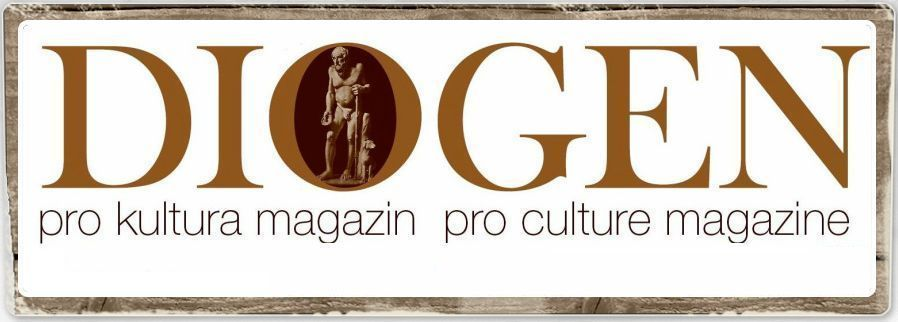 Mbizo ChirashaBanana Republics (A poetry collection  by  Mbizo  Chirasha)Banana republics1We are waiting for Lumumba to tell us the true story of ourselvesOf puppets who lost their gods,the story of bastards licking capitalistic crumbs,Of vulgar bovines drinking oil of hot ripe virgin Africa, Africa moaning out loud for another madness with its pants downSmelling the sweat of unfinished struggles, of silent gorges that buried heroes, sand and the sunStory of the gun that ate gorgons and martyrs of the sunAfrica enjoys a pleasant fart of uranium in its bottoms , gun salutes and sirens,When slums dance in the mist of wantAfrica dance for promises and drums with feet of daughters freezing   in slumsAfrica yawn with valleys of cotton, when children  walk  the streets naked and raggedAfrica coughs sugar and coffee, villagers breakfasting kwaito and slogansAfrica sneeze in the delight of Zambezi, when its skin itch with stinkOur slums reek with gossip and tabloids, smoke filled slums   born out of emotion and sex, with goofie generation grown to enjoy borrowed bread and stolen cookies, motivated by hate and greedAlcoholics, smelling with opportunistic woundsSlums filled with crescendos of verbal assault and crude lingos, with novices bunkering for fame and gainSlums empty of totems, choked by crap graffiti and gutter slangSlums sitting on diamond, when people are demented by povertyToothless slums that will not sing the anthem, with puppets tweeting scandals,Bullet riddled slums seeing life through the bottom of the bottle, waving goodbye to freedom, sniffing their lives in beer bottles and wine jarsGossip is the unpleasant fart of the slumSomalia, blood is welling up in your once smiling mouthBamako, howls of laughter sink in claps of gun drums,Slums coughing pollutionKibera, your children lulled by the staccato of grenades,Grenades bruising the soft palms of this earthGorongosa dancing in rain, stench of death lingering in raituri, smelling  rotten typhoid11A slum is a fart of a dying city, smelling the scent of aborted republics with hoodlums burning republics in charcoals of hatred,While republics beat their burnt flesh, mothers wince, licking their stab woundsA slum is the wounded soul of a burnt republic, it is rubble haunted by propagandaA slum is a ball of saliva released from the tired scarred chests of parliamentarians,It is a township castrated by verbal diarrhoea, slang and skokianKhayelitsha- you are the golden sun setting over hillsBangui, you are the dance of a puppetA slum is a republic in intensive care infected by propaganda diabetes and slogan asthmaEczema, itching   the skin and the soul of the stateIt is a gang of roaches drinking the super cream milk of the state, it is the howling laughter from   booze scorched throats.Slum!I will not silence the sunI will not silence the sun,I will silence the gun,Iam writing a letter to Obama and America to sing a different song from another hymn bookIam a peasant drinking water and sipping Coca-Cola,I learnt English and Coca-ColaI will not silence the sun; I want to silence the gunWe plough land, to plant sorghum and wheat not Coca-Cola and bloodIam writing a letter to America and Obama, that I will not silence the sun, IWant to silence the gunIam a child of the rainbow and stoneThe sun and the river feed my dreamsI am writing a letter to booze sodden political crocodiles and sex sodden propaganda vulturesWhose smell still linger in our summersI will not silence the sun, i will silence the gunI am writing a letter to nicotine burnt brothers and tears bleached mothers,Holding on their sun burnt dreams,I will not silence the sun; i want to silence the gunI am writing a letter to nights in drizzles of grief and dozing villagesI want to silence the gun; I will not silence the sunI am writing a letter to the president about hawkers economy andFestivals of motorcades sirensFreedom is the door to the next generation and it is candlelight in the bedroom of hope!I am writing a letter to dissidents farting teargas and hatred in CongoCongo – my NagasakiDarfur my Hiroshima- fermenting coup d’états in breweries of war, pimping the state forhot bread and slogansDissidents plucking off the petals of the revolution, drinking the passion fruit of freedomI want to silence the gun; I will not silence the sunI am writing a letter to msholozi, that I will not silence the sun, I will silence the gunMadiba is no more, a heart break of AzaniaThe river that carried our smell and totems, the river that coursed with our pastMadiba the summer sun that melted into the hazy mountains, leaving behindChildren wetting the rainbow mat with stale urine, beer- coholics drunk with xenophobiaHawkers vending guns for gain, Casanovas pimping freedom for slogan.Black freedom toting fists for revenge, I see people with stones heavy in their hearts,Trembling in the delight of fading rain, dieting from gossip and fear,In a country smitten by ego and arrogant ambitionA country that lost its character and everything, infected by moral dementia, drinking from jars of sorrow every dawn11I will not silence the sun, i will silence the gunI will not silence the drums, i want to silence sirensI love America, i am writing a love letter to AmericaI will not silence the drums; i want to silence the windThe wind that brought evils, evils lurking in the watersI love America, i am writing a letter to the gods of America,that i hate chocolate coated bitter smiles111I am packing a powerful poem for supper tasting   political carrot and potatoI will not silence the griots, I will silence the republicsMandela went with his oranges; we no longer enjoy the vitamin c,Children suffer from the scurvy of freedom, a generation of condom and mobiles,On this earth is farting the unpleasant smell of corruption and joke?1VI will not silence the griots, I will silence the republicsSee crocodiles dancing in rivers waiting for rainChina eating berries with monkeys in Serengeti,Yeoville lulled to sleep by nigger hip-hop and Jamaica reggaeAfrica drinking red wine in the sun of Washington, America walking barefoot in diamond villagesVSlums burning in sex and cigars, smoke of gossip choking nations sneezing burden, nationscoughing a heavy smoke of burning coal of corruptionSavana babies biting bullets in slums of freedom miscarriages and  revolutionary abortionsWhile Mothers recite hymns of deathSister, freedom is a gift!I will not silence the griots; I want to silence the republicsI want to silence the gun; i will not silence the sun.Maiduguri1I am Biafra sitting on oilI am bleeding uranium and teaI am a griot loaded with ashes and flesh of Sambisa,Carrying whistles and obscenities of wrong revolutions, roasting daughters for supperI am a griot weaving words in wind and on woodI was born with hunger to be free, i was not born freeI am a griot vomiting xenophobia and the past,Planting  freedom in the Volta of sankaraI sing of Congo, that lost its bread, season and its sand,Peasants drunk with bitterness tried to die.Iam a griot of bujumbura, watching Ebola eating supper with republicsCopper pregnant Kalinga-linga dancing in darkness, borrowing guns for once aborted revolutionsI clutch this land in the soft and hard palms of my handsAfrica of one flag and one anthem, why burying revolutions in shallow graveslike stray dogs?11Sing Maiduguri, a symptom of unfinished struggleDeath walking naked in deafening forests of warangeSee children planting bullets like maize in bokunguWe have lived to  taste bitter fruits  in these political junglesDissidents chewing scorn, puppets chewing flagsThe light of freedom buried under the ballot bushelWe are tired of picking scorn and grainPropaganda foxes looting ballots to fatten their puppies andMother dogsMongers pocketing parliaments and cabinets their ragged overalls,Salivating tongues dangling for another ballot feastWill gods send us another black Jesus?, black Jesus to wash us  in another river of dreamsBrother, poverty sits under the skin like an itch!111This country feasted on our sweat, our spirits died for this countryCountry carrying bad ballots and good coups reaping tearsA Country that died many times before death, whose revolution never saw the golden sun,a country where bullets feed on crocodiles in riversgunpowder is the scent of the forests-black forestsErasing memories of love, a country whose heart heave with slogans and vendettaA country on a death bed , eating the present and pocketing the past-humming the last tune.A country, where dogs bark to their shadows, mothers yell to nothingFoxes howling against the unsurrendering moonWe walked along the spirit of this country, a country that feasted our blood for supperA country   with a heavy mass of history and unfinished dreams,Whose Masses breakfast religion and propaganda-riff-raffCry my beloved people!See Fundis writing cultural graffiti in red ink  on lampposts, the country  born out of  thelaughter of the riflePeople crying for the country sold for bread and tea1VOur hands are tired of touching the scorching sun and the roasted earthOur eyes are red with hot ashes of the present and embers the pastOur ears are deafened by  radio propaganda, propaganda wiping sins of political demi-godsWith their memories blurred by the mist of ideologies and smoke of slogansOur hearts are heavy with sand, we see black devils walking free  on this earth ,Delivering flowers of empty promises, rhyming tunes of empty freedomVboende you sold you morning sun  for a cup of teadarfur , i see red ants coming for you in the wake of another dawnbujumbura , you lost your salt in gossipsambisa , the pungent smell of  home brewed war , permeating  the nostrils of AfricaWe are children of chiboko burning in the charcoal of warWhen ebola sneeze, Bissau catch a cold,When the sun sits over hills of home, i see triplets ebola , xenophobia  and sambisa sharing half smoked cigars after a ritual bath in tugelaPongolo and mfolozi bleeding xenophobiaLimpopo crocodiles smelling roasted flesh, Soweto smoking imboza,After another marikanaGhost of biko eating beetroot in the drama of rainbow freedomWhen the sun filter its orange into this red earth, i see twin brothers renamo and frelimo laughing outLoud to baboons dangling in gorongosa trees.I see children sniffing face book and colonial dopeBlack monkeys learning about trees from sparrowsKhayelitsha , is the Armageddon  of kwaito and boozeEnugu drunk with palm wine in the red hills of manobe,sankara and his ghost breakfasting , Communism in upper-voltaHarare wincing from punches of media witches, you need holy water to wash your armpitsBrother , see the ghost of apartheid walking with the rainbow republic, crocodiles swallowing the sun,V1We have walked many miles holding the same political coin,Blaming history and patriarchLast night Congo drank Ebola from white  nileCopper pregnant  earth of congoCarrying the wind of wantHer heart beating like djembe,Monkeys  sneezed  flu to equatorial birdsAnopheles defecated malaria in CabindaBiafra catching cold after sambisa rainDarfur, drowning in the din of rattling drums and blood dollars, their children eating wiki leaks for breakfast and twitter mojo for supperWe oiled  the revolutionary engines through song and dance,Burning candles from both endsNodding to the wind of drums and beat of the gun, drunk with wind and soundWe are the children of sabalele, sharing our DNA with Hani and Biko,Whose ghosts walk in the bling -bling of rainbow freedom, freedom still born?Eating carrot and beetroot in Mpumalanga- the land of the sun!V11Sing Maiduguri,Sing Ogun, the god of the peopleFor the germination of other livesSing uhuru for the burning freedom,Rains of death are beating the land into madness,Madness breeding slums, sing Sambisa, sing Somalia!V111Babies of freedom swallowing oil and dollarsEating twitter berries and faces book figsForgetting their fingers in google forests, lickingWounds after burning in cultural monoxideAnd moral dioxideBastards starved of ideological oxygenGriots of the sun1We are children of peasants, sons of the soil suffocatingIn poverty of nyamasoka and in the hunger of mutotaWe are griots of karimatundu, our belliesAre empty and our voices are hoarse from singing rhymes of griefWe are griots of tshaka , the black panther,Griots of lobengula- the prince of the  exodus,Nehanda the of the goddess of the spearWe are children of Ntsoanatsatsi, the rising sun, thoseOf  thabatsabatswana, ancestor of the mountainChildren of murenga, gods of chumurenga.11I am an African griot,I sing of mau ,mau  and the maji-majiI am a griot of acaciaI am the poet of baobabMy palms carry the land of nzingaMy breath smell the beauty of the landland loved and hatedI am a griot of kimathi and sarowiwaIam griot born out of silence and memories of the land,this  land of sun and moonI am the sound of the beating drums, the child of windI am a griot beating drums, my feet, cracking, dancing, pounding dust for the ghosts of my landI love the creases and dimples of this landWhen this land yawn for rains, griots sing to the golden sun and the silver moonCrocodiles swallow the summer and its scent.I am the griot of the black sun and the black river,Where crocodiles   swallow poverty and its shadows111See the land  of sankara, red with coffeeValley of Kenyatta green with maizeBeach of Kwame gold with goldDelta of Lumumba white with cotton1V, I am the vuvuzela of freedomI sing of murengaIam the vuvuzela carrying the wind of traditionsThe rhyme in the sound of the sound of the drumRhyme of reason and riddlesRhyme of murenga and chimurengaIam the golden glow of the sun and the silver tinge of the black moonI am the sound of the vuvuzela,The sound of the masses!VWe are the grandchildren of NefertitiWe borrowed the propaganda leaf LeninChildren whose mothers slept in warm pyramids of Nefertiti and cooked cassavaWith nzingaChildren of Ebola and the song,Atwitter generation and face book revolution castrated by English syntax and Latin grammarClad in black bandanas and rainbow flags, children fighting self and chopping own handsChildren born out flags and anthemsChildren of umkontowesizwe- unfinished revolution!Children whose barefoot  chase after time, watching foot prints of godFading in the sun, griots of Mpumalanga bathing our demonsIn mfolozi where the ghosts of chakazulu, dingani Zulu, dinizulu   drink and bath their dust.We inherited our grammar from the nipples of our mothers, mothers who endured the choking smoke of colonialismMothers of baobab and the river, mothers whose souls float in soshangube.V1My heartbeat with the afro beat of AfricaIt beat with the rhythm of the great river garurepMy heart beat chasing the mist of timeAfrica is not a dark massIt is the land of chobona and kwamaxalalaThe land of mfecane and lifaqaneAfrica is the contrast of the sun and the moonA paradox of chakazulu and MandelaAfrica of kadyengare , the house of godAfrica of zomba, the warm heart of the landV11Children caught the moon in silenceChildren dreamt of stars in silenceChildren played tunes and flutes in silence- our revolutionChildren smiled to the sun-revolutionChildren of metaphor and paradox.Children of savannaWe are black apes whose ancestors shared fruits with monkeys in ZombaDaughters of the sun and wind on this black earth,We are people chased by time,In this thick fog of savannaChildren of old Mopani School on white grammar and English slangThis country need a kola -nut of freedom, its lips are crackling dry with colonial heatAzaniaAzania, the smell and memory of MandelaMzansi, the long walk of sobukwe,The land of metaphor and ambitionChoking in the toxic of xenophobia,Babies lulled to sleep by rants of fake revolution and alliteration of the rainbow nation-metaphor of madness!See Hani and slovo-your freedom suns watching sarafina from the terraces of life-wounds of the pastIn this land that lost its moral compass, gold and salt11Azania, the rainbow laughing the last giggleAzania, the rainbow is burning xenophobia to ashes-xenophobia!Black ants burrowing back  into their umbilical soilI see madiba weeping, singing for another summer, another rainbowMadiba went with the rainbowMandela, died holding the clay that bind the rainbow-- AzaniaMandela was the clay of the revolution and the glow in the sun111Azania, foxes and their puppies are eating from the fat gold- egoli,Bathing naked in mfoloziHyenas sniffing the sweetness of this earth blistered by revolutionary ailmentsHear the heartbeat of Soweto carrying the mud Mandela, madiba forever!I see poverty saluting the sun, cockroaches drinking the milk of freedomAzania, we reaped the freedom, not the fruits of freedomFreedom of the red sun and the rainbow, rainbow sleeping in stone- Mandela!Rainbow weeping marikana after swallowing rain and grain- marikana!Afro phobia eating the beloved, beloved shelling, pounding brothers like monkey nutsIn mortars of apartheid.Born frees, crack their shoulders to a catch a glimpse of freedom, freedom whose bones rattle in silence, silence of the stone.1VAzania i have a song for you, of bees feasting the rainbow nectarNectar from the tattered petals of the revolutionEgoli, I have a love song for you, song of nomvula, the princes and the rainMadikizela, I have a love song for you, a song of the abandoned poemI have a love song for born frees eating beetroot in thembisaAnd povo smoking ganja in thokozaI have a letter for twitter imbeciles, whose bellies are burning with emptinessZambezi, i have a love song for you, of fat cats waiting to milk the cash cows of the state until udders become blackI have a love song for Azania, your bottoms frying in ovens xenophobiaPupils learning addiction and obsessionPolitical turncoats watering marikana fields with blood, pongolo flowing redCicadas singing protest songs, eating funeral sandwiches with apes in Kgalagardi,Finding no sleep in burning trees, this jungle burnt off the coal of our dreamsSizobuya-We shall return1We shall return to our land, burning with copper and goldWe shall return to banish chefs from eating freedom alone on behalf of the peopleSizobuya-we shall return singing the reggae of another revolutionWe shall return - sizobuya, jazzing the jazz of another liberationWe shall return licking the wounds of jubaSizobuya- we shall return, fluting xylophones to the spirits of the landsWe shall return for mongers smoking the political rolled tobaccoSizobuya, for heartless fat cats goofing our conscienceWe shall return for xenophobia and mfacaneWe shall return, sizobuya11We are tired of seeing freedom widows with cracked hopes and patched dreamsWe shall return to pick the last wrinkle of the land, to eat the bullet and to dress the rotWe shall return to chew the mist and to chew the coldWe shall return, to eat the sun and to swallow the moon.Sizobuya- America, we shall return to toil for your rich unborn babies-America!We shall return to Guyana for our sweat  in millet acres and tobacco hectaresWe shall return egoli ,sizobuya, for the gold under your skinWe shall return for the sun to fart light and chase the mistWe shall return beating vumbuza drums, appeasing those who died in the seas in the age of time.Sizobuya, we shall return, armed with memories, love and another hate, another paradoxAnd silenceWe shall return humming the village tune, the song of the griotsWe shall return with babies clung in our bottoms,To harvest lizards and ants on the beach of emeraldsWe shall return to plant the freedom tree again and feed the povoWe shall return to dig the revolutionary gold again and feed the massesWe shall return again to chase the baboons, whose pockets are wet with the sweat of the peopleSizobuya- we shall return!20.05.2018.PRDIOGEN pro kulturahttp://www.diogenpro.com